Технологическая карта урока немецкого языка в 6 классе на тему:“Freizeit und Hobby”Составитель:Лисуненко Олеся Павловна                                                                                                учитель немецкого языка                                                                             МБОУ гимназия имени Ф.К.СалмановаТЕХНОЛОГИЧЕСКАЯ КАРТА УРОКА Приложение 1Приложение 2Приложение 3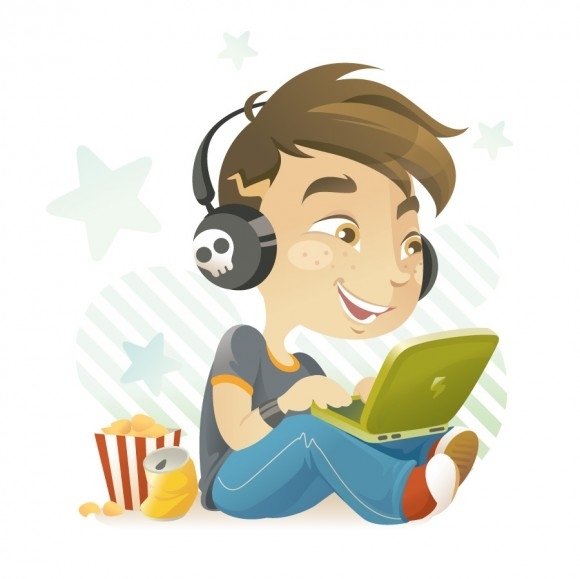 Приложение 4Berlin, 13/09/2016Liebe Freunde,Ich heiβe Erik. Ich bin 12 Jahre alt. Ich wohne in Berlin.Ich möchte Ihnen  über meine  Hobbys  erzählen.Ich habe verschiedene Hobbys. Früher besuchte ich die Musikschule. Dort lernte ich Klavierspielen und Singen. Ich lese gern. Bücher sind immer die Quelle der Erkenntnisse und Erfahrungen. Wir haben eine reiche Bibliothek. Ich lese verschiedene Bücher. Auch liebe ich sehr die Natur, die Pflanzen- und Tierwelt. Ich habe zwei Hunde und zwei Kanarienvögel. Die Hunde heiβen Bim und Frenk.Meine Hobbys  machen mir immer Freude und Spaβ. Und Ihnen, welche Hobbys haben Sie? Schreiben mir, bitte!ErikПриложение 5Richtig oder falsch?Приложение 6Aufstehen und Arme recken,Bis zu Himmel wachsen;Einmal  Rücken beugen, stricken,- Mein Gesicht macht FaxenMit dem Kopfe wacke ichDreimal hier une her,Dreh’ mich um mich selbst herum,Das ist gar nicht schwer!Приложение 7 Das Spiel “Interview”Hast du ein Hobby oder hast du viele Hobbys ?Gehört Sport zu deinem Hobby ?Interessierst du dich für das Nähen ?Liest du die Bücher gern ?Gibt es Haustiere in deiner Familie?Welche Hobby hast du noch?.Предмет – немецкий языкПредмет – немецкий языкПредмет – немецкий язык       Класс  -- 6        Класс  -- 6        Класс  -- 6        Класс  -- 6 Тема урока – «Freizeit. Hobby»Тема урока – «Freizeit. Hobby»Тема урока – «Freizeit. Hobby»Тема урока – «Freizeit. Hobby»Тема урока – «Freizeit. Hobby»Тема урока – «Freizeit. Hobby»Тема урока – «Freizeit. Hobby»Планируемые образовательные результатыПланируемые образовательные результатыПланируемые образовательные результатыПланируемые образовательные результатыПланируемые образовательные результатыПланируемые образовательные результатыПланируемые образовательные результатыПредметныеПредметныеМетапредметныеМетапредметныеМетапредметныеЛичностныеЛичностные- активизация лексических единиц по теме, умение применять их на практике;- чтение текста с полным пониманием.- активизация лексических единиц по теме, умение применять их на практике;- чтение текста с полным пониманием.- Регулятивные: овладение способностью принимать и сохранять цели и задачи учебной деятельности, поиска средств ее осуществления;- Познавательные: Умение находить, применять нужную информацию, строить высказывание;- Коммуникативные: Формирование коммуникативной компетентности в общении и сотрудничестве со сверстниками, умения адекватно использовать речевые средства для решения различных коммуникативных задач.- Регулятивные: овладение способностью принимать и сохранять цели и задачи учебной деятельности, поиска средств ее осуществления;- Познавательные: Умение находить, применять нужную информацию, строить высказывание;- Коммуникативные: Формирование коммуникативной компетентности в общении и сотрудничестве со сверстниками, умения адекватно использовать речевые средства для решения различных коммуникативных задач.- Регулятивные: овладение способностью принимать и сохранять цели и задачи учебной деятельности, поиска средств ее осуществления;- Познавательные: Умение находить, применять нужную информацию, строить высказывание;- Коммуникативные: Формирование коммуникативной компетентности в общении и сотрудничестве со сверстниками, умения адекватно использовать речевые средства для решения различных коммуникативных задач.Формирование ответственного отношения к учебе, развитие самостоятельности, самоконтроля и оценки своих достиженийФормирование ответственного отношения к учебе, развитие самостоятельности, самоконтроля и оценки своих достиженийЗадачи урокаЗадачи урокаЗадачи урокаЗадачи урокаЗадачи урокаЗадачи урокаЗадачи урокаОбразовательные:- учить самостоятельной работе по семантизации лексики (с опорой на иллюстрации и контекст);- способствовать Развивающие: формированию умения строить монологическое и диалогическое  высказывания;- формирование навыков письма.Образовательные:- учить самостоятельной работе по семантизации лексики (с опорой на иллюстрации и контекст);- способствовать Развивающие: формированию умения строить монологическое и диалогическое  высказывания;- формирование навыков письма.- развивать навыки чтения с полным пониманием;- развивать умение строить устное высказывание на основе первичного усвоения материала;- способствовать развитию логического мышления, языковой догадки, внимания, Воспитательные:памяти.- развивать навыки чтения с полным пониманием;- развивать умение строить устное высказывание на основе первичного усвоения материала;- способствовать развитию логического мышления, языковой догадки, внимания, Воспитательные:памяти.- развивать навыки чтения с полным пониманием;- развивать умение строить устное высказывание на основе первичного усвоения материала;- способствовать развитию логического мышления, языковой догадки, внимания, Воспитательные:памяти.- воспитывать культуру общения, положительное отношение к немецкому языку как средству общения, интерес и уважение к стране изучаемого языка.- воспитывать культуру общения, положительное отношение к немецкому языку как средству общения, интерес и уважение к стране изучаемого языка.Ресурсы урока: Бим И. Л. Немецкий язык 6 класс Учебник для общеобразовательных учреждений, журнал “Schrumdi” , видеоклип “Backe,backe Kuche!” (https://yadi.sk/i/IxcYVPBagLvp4) , карточки с изображениями и надписями.Ресурсы урока: Бим И. Л. Немецкий язык 6 класс Учебник для общеобразовательных учреждений, журнал “Schrumdi” , видеоклип “Backe,backe Kuche!” (https://yadi.sk/i/IxcYVPBagLvp4) , карточки с изображениями и надписями.Ресурсы урока: Бим И. Л. Немецкий язык 6 класс Учебник для общеобразовательных учреждений, журнал “Schrumdi” , видеоклип “Backe,backe Kuche!” (https://yadi.sk/i/IxcYVPBagLvp4) , карточки с изображениями и надписями.Ресурсы урока: Бим И. Л. Немецкий язык 6 класс Учебник для общеобразовательных учреждений, журнал “Schrumdi” , видеоклип “Backe,backe Kuche!” (https://yadi.sk/i/IxcYVPBagLvp4) , карточки с изображениями и надписями.Ресурсы урока: Бим И. Л. Немецкий язык 6 класс Учебник для общеобразовательных учреждений, журнал “Schrumdi” , видеоклип “Backe,backe Kuche!” (https://yadi.sk/i/IxcYVPBagLvp4) , карточки с изображениями и надписями.Ресурсы урока: Бим И. Л. Немецкий язык 6 класс Учебник для общеобразовательных учреждений, журнал “Schrumdi” , видеоклип “Backe,backe Kuche!” (https://yadi.sk/i/IxcYVPBagLvp4) , карточки с изображениями и надписями.Ресурсы урока: Бим И. Л. Немецкий язык 6 класс Учебник для общеобразовательных учреждений, журнал “Schrumdi” , видеоклип “Backe,backe Kuche!” (https://yadi.sk/i/IxcYVPBagLvp4) , карточки с изображениями и надписями.Формы работы: индивидуальная, фронтальная, парнаяФормы работы: индивидуальная, фронтальная, парнаяФормы работы: индивидуальная, фронтальная, парнаяФормы работы: индивидуальная, фронтальная, парнаяФормы работы: индивидуальная, фронтальная, парнаяФормы работы: индивидуальная, фронтальная, парнаяФормы работы: индивидуальная, фронтальная, парнаяФормы контроля: индивидуальный, письмо. Формы контроля: индивидуальный, письмо. Формы контроля: индивидуальный, письмо. Формы контроля: индивидуальный, письмо. Формы контроля: индивидуальный, письмо. Формы контроля: индивидуальный, письмо. Формы контроля: индивидуальный, письмо. 1 этап. Орг. МоментДеятельность учителя: Приветствует обучающихся, проверяет их готовность к урокуGuten Tag, meine Freunde! Ich bin sehr freu Ihnen zu sehen! Wie geht es euch? Ein schooner  Tag, nicht wahr?Деятельность учителя: Приветствует обучающихся, проверяет их готовность к урокуGuten Tag, meine Freunde! Ich bin sehr freu Ihnen zu sehen! Wie geht es euch? Ein schooner  Tag, nicht wahr?Деятельность учителя: Приветствует обучающихся, проверяет их готовность к урокуGuten Tag, meine Freunde! Ich bin sehr freu Ihnen zu sehen! Wie geht es euch? Ein schooner  Tag, nicht wahr?Деятельность учителя: Приветствует обучающихся, проверяет их готовность к урокуGuten Tag, meine Freunde! Ich bin sehr freu Ihnen zu sehen! Wie geht es euch? Ein schooner  Tag, nicht wahr?Деятельность учителя: Приветствует обучающихся, проверяет их готовность к урокуGuten Tag, meine Freunde! Ich bin sehr freu Ihnen zu sehen! Wie geht es euch? Ein schooner  Tag, nicht wahr?Деятельность учителя: Приветствует обучающихся, проверяет их готовность к урокуGuten Tag, meine Freunde! Ich bin sehr freu Ihnen zu sehen! Wie geht es euch? Ein schooner  Tag, nicht wahr?2 этап. Мотивация (создание проблемной ситуации)Деятельность учителяПодведение детей к формулированию темы и постановке задач урокаДеятельность учителяПодведение детей к формулированию темы и постановке задач урокаДеятельность учителяПодведение детей к формулированию темы и постановке задач урокаРечь учителяSchaut ihr auf die Bilder. Sucht passende Wörter zu jedem BildUnd jetzt, bildet ihr das Wort aus Fettdruckene Buchstaben und sagt: “Wie ist unsere Thema heute?”Речь учителяSchaut ihr auf die Bilder. Sucht passende Wörter zu jedem BildUnd jetzt, bildet ihr das Wort aus Fettdruckene Buchstaben und sagt: “Wie ist unsere Thema heute?”Деятельность учащихсяУченики выполняют задание на доске с помощью карточек и магнитов (Приложение 1)Учащиеся составляют слово из букв, выделенных жирным шрифтом и называют тему: Свободное время.(Приложение 2)3 этап. Актуализация знаний Деятельность учителяАктуализирует знания учеников, необходимые для работы на уроке Деятельность учителяАктуализирует знания учеников, необходимые для работы на уроке Деятельность учителяАктуализирует знания учеников, необходимые для работы на урокеРечь учителяAlso, unsere Thema heute ist “Freizeit”.  Schaut Ihr aus die Bilder noch eimal und sagt: “Was können wir in der Freizeit machen?”   Es ist richtig. Anders gesagt, die Menschen haben verschiedene Hobbys.                                            Речь учителяAlso, unsere Thema heute ist “Freizeit”.  Schaut Ihr aus die Bilder noch eimal und sagt: “Was können wir in der Freizeit machen?”   Es ist richtig. Anders gesagt, die Menschen haben verschiedene Hobbys.                                            Деятельность учащихсяУчащиеся отвечают (по образцу):In der Freizeit können wir fernsehen.(Sport treiben, lesen, für Tiere sorgen, tanzen, malen, Musik hören, stricken und nähen)Записывают тему в тетрадь4 этап.Целеполаганиеи планированиеДеятельность учителяОрганизует устный коллективный анализ темы и задачи урока.Деятельность учителяОрганизует устный коллективный анализ темы и задачи урока.Деятельность учителяОрганизует устный коллективный анализ темы и задачи урока.Речь учителяUnd jetzt sagt mir: “Worüber werden  wir heute sprechen?”Речь учителяUnd jetzt sagt mir: “Worüber werden  wir heute sprechen?”Деятельность учащихсяУчащиеся отвечают на вопрос и формулируют задачи урока.5 этап. Систематизация изученного материала знанияДеятельность учителяОрганизует работу с текстом, фонетическую отработку новых слов. Формулирует задание, обеспечивает мотивацию выполнения, контролирует выполнение работы.Организует проверку выполненного заданияОрганизует устный опрос, поощряя использование изученной  лексики.Организует учащихся для выполнения физминуткиОрганизует и при необходимости корректирует работу в парах. Обеспечивает положительную реакцию детей на ответы одноклассников.Создает эмоциональный настрой на исполнение песниДеятельность учителяОрганизует работу с текстом, фонетическую отработку новых слов. Формулирует задание, обеспечивает мотивацию выполнения, контролирует выполнение работы.Организует проверку выполненного заданияОрганизует устный опрос, поощряя использование изученной  лексики.Организует учащихся для выполнения физминуткиОрганизует и при необходимости корректирует работу в парах. Обеспечивает положительную реакцию детей на ответы одноклассников.Создает эмоциональный настрой на исполнение песниДеятельность учителяОрганизует работу с текстом, фонетическую отработку новых слов. Формулирует задание, обеспечивает мотивацию выполнения, контролирует выполнение работы.Организует проверку выполненного заданияОрганизует устный опрос, поощряя использование изученной  лексики.Организует учащихся для выполнения физминуткиОрганизует и при необходимости корректирует работу в парах. Обеспечивает положительную реакцию детей на ответы одноклассников.Создает эмоциональный настрой на исполнение песниРечь учителя- Die Menschen haben verschiedene Hobbys. Einige Menschen treiben Sport, andere Photographieren, sammeln Briefmarken, Bücher.Machen wir bekannt: Das ist Erik. Er hat uns Деятельность учащихсяeinen Brief geschrieben. (Прил.3)Lest, bitte, den Brief (прил.4) und antwortet auf meine Frage: Welche Hobbys hat Erik?Und jetzt, lest den Brief noch einmal und macht die Aufgabe!(прил. 5)Und jetzt, erzählt mir, bitte, über Erik’Hobbys. Sagt mir, bitte, treibt Erik Sport?Und Ihr, treibt ihr Sport? Und welche?Treiben wir einbisschen Sport: Machen wir  ein Turnpause!Und jetzt, spielen wir!Zu uns in die Schule kommt ein Reporter. Er will wissen, wie wir die Zeit verbringen. Er stellt Frage, wir beantworten sie. Wer möchte Reporter sein?(прил.7)Ich habe noch eine Frage für euch. Erik singt gern und Ihr? Singen wir das  Lied “Backe, backe Kuche!”Danke!Речь учителя- Die Menschen haben verschiedene Hobbys. Einige Menschen treiben Sport, andere Photographieren, sammeln Briefmarken, Bücher.Machen wir bekannt: Das ist Erik. Er hat uns Деятельность учащихсяeinen Brief geschrieben. (Прил.3)Lest, bitte, den Brief (прил.4) und antwortet auf meine Frage: Welche Hobbys hat Erik?Und jetzt, lest den Brief noch einmal und macht die Aufgabe!(прил. 5)Und jetzt, erzählt mir, bitte, über Erik’Hobbys. Sagt mir, bitte, treibt Erik Sport?Und Ihr, treibt ihr Sport? Und welche?Treiben wir einbisschen Sport: Machen wir  ein Turnpause!Und jetzt, spielen wir!Zu uns in die Schule kommt ein Reporter. Er will wissen, wie wir die Zeit verbringen. Er stellt Frage, wir beantworten sie. Wer möchte Reporter sein?(прил.7)Ich habe noch eine Frage für euch. Erik singt gern und Ihr? Singen wir das  Lied “Backe, backe Kuche!”Danke!Учащиеся читают письмо Эрика вслух и перечисляют его хобби.Учащиеся читают текст про себя и выполняют задания на рабочем листе, затем осуществляют самопроверкуУчащиеся рассказывают о хобби Эрика, опираясь на текст письма и на выполненное задание.Выполняют действия за учителем, проговаривая текст рифмовкиИгра «Интервью»Учащиеся работают в парах, сначала один задаёт вопросы, другой отвечает, затем ученики меняются ролями.Исполняют ранее изученную песню6 этап. Включение полученных знаний в систему (закрепление)Деятельность учителяФормулирует задание: написать письмо. Осуществляет индивидуальный констроль.Деятельность учителяФормулирует задание: написать письмо. Осуществляет индивидуальный констроль.Деятельность учителяФормулирует задание: написать письмо. Осуществляет индивидуальный констроль.Речь учителяAlso, wir haben heute einen Brief von Erik bekommen und jetzt antworten wir auf  Erik’s Brief!Erzählt Erik über eure Hobbys!Речь учителяAlso, wir haben heute einen Brief von Erik bekommen und jetzt antworten wir auf  Erik’s Brief!Erzählt Erik über eure Hobbys!Деятельность учениковВыполняют задание7 этап. Рефлексия и оцениваниеДеятельность учителяПодводит итоги урока:- о чем говорили на уроке?- что узнали нового?- выполнение каких заданий вызвало затруднения?- что было интересным?Побуждает учащихся к оценке собственной деятельности на урокеДеятельность учителяПодводит итоги урока:- о чем говорили на уроке?- что узнали нового?- выполнение каких заданий вызвало затруднения?- что было интересным?Побуждает учащихся к оценке собственной деятельности на урокеДеятельность учителяПодводит итоги урока:- о чем говорили на уроке?- что узнали нового?- выполнение каких заданий вызвало затруднения?- что было интересным?Побуждает учащихся к оценке собственной деятельности на урокеРечь учителя- Sagt bitte,wie findet ihr unser heutiges Thema? Wovon haben wir in der Stunde gesprochen? Was habt ihr Neues erfahren? Welche Aufgaben waren besonders schwer? Was war interessant? Wie haben wir heute in der Stunde gearbeitet?Речь учителя- Sagt bitte,wie findet ihr unser heutiges Thema? Wovon haben wir in der Stunde gesprochen? Was habt ihr Neues erfahren? Welche Aufgaben waren besonders schwer? Was war interessant? Wie haben wir heute in der Stunde gearbeitet?Деятельность учащихсяФормулируют конечный результат своей работы Осуществляют самооценку9 этап. Домашнее заданиеДеятельность учителяОбъясняет домашнее заданиеДеятельность учителяОбъясняет домашнее заданиеДеятельность учителяОбъясняет домашнее заданиеРечь учителяDanke für die aktive Arbeit. Schreibt bitte die Hausaufgabe!Речь учителяDanke für die aktive Arbeit. Schreibt bitte die Hausaufgabe!Деятельность учащихсяЗаписывают домашнее задание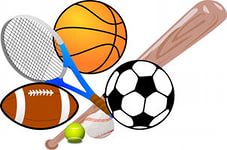 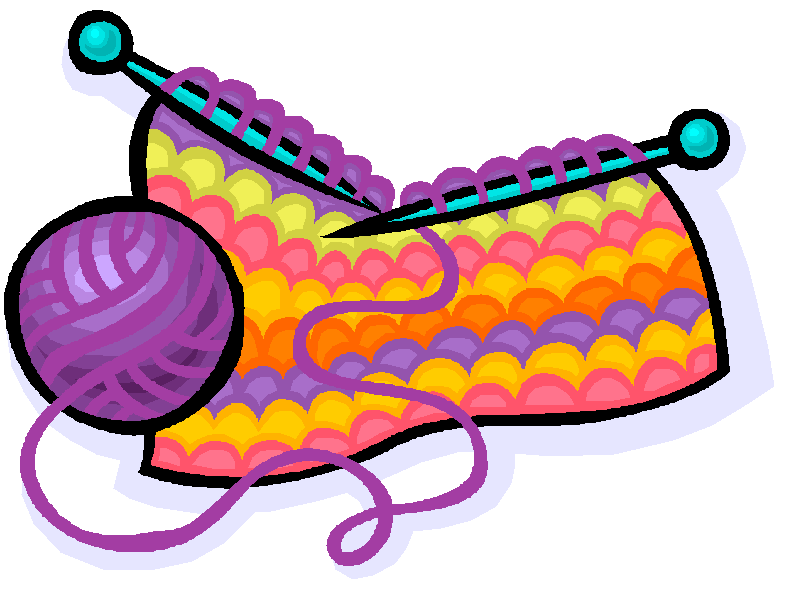 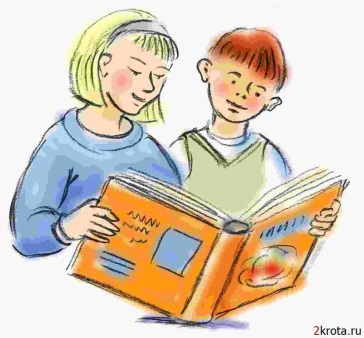 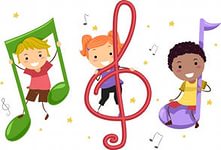 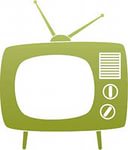 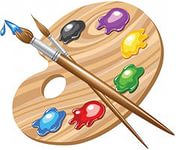 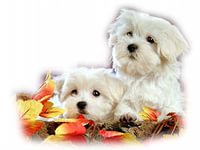 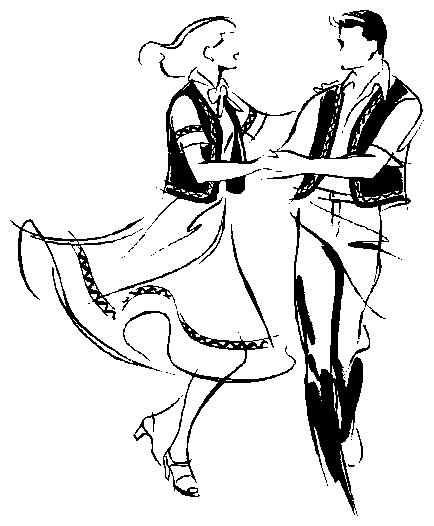 8 Stricken8 Stricken 4Tiere 4Tiere5 Tanzen5 Tanzen2 Sport2 Sport1 Fernsehen1 Fernsehen 6 Malen 6 Malen7 Musik7 Musik3 Lesen3 LesenSTMMpaauoLTnlsSFreizeitetseenkrrerninnecskeehnenRichtigFalschDer Junge heiβt Erik.Er ist elf Jahre alt.Erik wohnt in der Hauptstadt des Landes.Er besuchte Sportschule.Er speilte Klavier.Er ist einer BücherfreundErik hat zwei Katze.Seine Lieblinge heiβen Bim und Frenk.